ANEXO IV. TABELA DE AVALIAÇÃO DO CURRICULUM VITAE Esta ficha deverá ser preenchida e assinada digitalmente pelo candidato, analisando o próprio Curriculum Vitae, a ser entregue no ato da inscrição. Exclusivamente para os itens 4.0 (PRODUÇÃO BIBLIOGRAFICA) e 5.0 (PUBLICAÇÃO DE TRABALHOS EM EVENTOS) da ficha de pontuação, o(a) candidato(a) deve considerar somente o período composto pelos últimos cinco anos (2016 a 2020).  O não preenchimento implicará na desclassificação do candidato.DeclaraçãoDeclaro que estou ciente que o preenchimento desta ficha é de minha total responsabilidade e que TODAS as informações contidas na ficha assim como os documentos comprobatórios que acompanham obrigatoriamente as atividades relatadas são verdadeiras. Declaro ainda conhecer o teor do edital para seleção de aluno do Programa de Pós-Graduação em Biodiversidade e Conservação – PPGBC.Floriano, Assinatura do(a) candidato(a)ItemDescriçãoPontuaçãoPontos atribuídos pelo candidatoAvaliação da Comissão de Seleção1.0TITULAÇÃO (em Ciências Biológicas ou áreas correlatas) Máximo de 06 pontos TITULAÇÃO (em Ciências Biológicas ou áreas correlatas) Máximo de 06 pontos TITULAÇÃO (em Ciências Biológicas ou áreas correlatas) Máximo de 06 pontos TITULAÇÃO (em Ciências Biológicas ou áreas correlatas) Máximo de 06 pontos 1.1TCC ou monografia de graduação21.2Pós-graduação4SubtotalSubtotal2.0FORMAÇÃO COMPLEMENTAR Máximo de 16 pontosFORMAÇÃO COMPLEMENTAR Máximo de 16 pontosFORMAÇÃO COMPLEMENTAR Máximo de 16 pontosFORMAÇÃO COMPLEMENTAR Máximo de 16 pontos2.1Cursos e minicursos assistidos (por hora) 0.22.2Disciplinas isoladas assistidas (pós-graduação stricto sensu, por hora)0.8SubtotalSubtotal3.0ATUAÇÃO PROFISSIONAL (na área do PPGBC ou áreas correlatas) Máximo de 28 pontos ATUAÇÃO PROFISSIONAL (na área do PPGBC ou áreas correlatas) Máximo de 28 pontos ATUAÇÃO PROFISSIONAL (na área do PPGBC ou áreas correlatas) Máximo de 28 pontos ATUAÇÃO PROFISSIONAL (na área do PPGBC ou áreas correlatas) Máximo de 28 pontos 3.1Iniciação Científica ou Tecnológica (com bolsa ou voluntária) (por semestre)33.2Outros estágios acadêmicos durante a graduação (monitorias de disciplinas, extensão, iniciação a docência, residência pedagógica, Programa de Educacão Tutorial, etc.) (por atividade; por semestre)13.3Participação em atividades de consultoria (por atividade, contrato, ART, etc.)0.23.4Coordenação de atividades de consultoria (por atividade, contrato, ART, etc.)0.53.5Organização de eventos (Congressos, Simpósios e Workshops) (por evento)0.23.6Experiência didática (mini-curso, por mini-curso)0.83.7Experiência didática (ensino fundamental ou médio, por disciplina, por semestre)13.8Experiência didática (ensino superior, graduação, por disciplina, por semestre) 33.9Experiência didática (ensino superior, pós-graduação, por disciplina, por semestre) 33.10Outras atividades profissionais (a cada 12 meses de atividade) 0.53.11Orientação de Iniciação Científica, Trabalho de Conclusão de Curso ou outras orientações.0.5SubtotalSubtotal4.0PRODUÇÃO BIBLIOGRAFICA (Para primeiro autor – peso de 2) Máximo de 50 pontos PRODUÇÃO BIBLIOGRAFICA (Para primeiro autor – peso de 2) Máximo de 50 pontos PRODUÇÃO BIBLIOGRAFICA (Para primeiro autor – peso de 2) Máximo de 50 pontos PRODUÇÃO BIBLIOGRAFICA (Para primeiro autor – peso de 2) Máximo de 50 pontos 4.1Artigo publicado ou aceito para publicação em periódico, Qualis A1, área de Biodiversidade (por publicação)184.2Artigo publicado em periódico, Qualis A2, área de Biodiversidade (por publicação)164.3Artigo publicado em periódico, Qualis B1, área de Biodiversidade (por publicação)104.4Artigo publicado em periódico, Qualis B2, área de Biodiversidade (por publicação)84.5Artigo publicado em periódico, Qualis B3, área de Biodiversidade (por publicação)64.6Artigo publicado em periódico, Qualis B4, área de Biodiversidade (por publicação)54.7Artigo publicado em periódico, Qualis B5, área de Biodiversidade (por publicação)44.8Artigo publicado em periódico, Qualis C, área de Biodiversidade (por publicação)24.9Livros técnicos, científicos ou didáticos, com ISBN (por publicação)64.10Livros de divulgação, com ISBN (por publicação)34.11Capítulos de livros, com ISBN (por publicação)44.12Textos em jornais ou revistas (por publicação)1SubtotalSubtotal5.0TRABALHOS EM EVENTOS (primeiro autor – peso 2) Máximo 20 pontosTRABALHOS EM EVENTOS (primeiro autor – peso 2) Máximo 20 pontosTRABALHOS EM EVENTOS (primeiro autor – peso 2) Máximo 20 pontosTRABALHOS EM EVENTOS (primeiro autor – peso 2) Máximo 20 pontos5.1Trabalhos completos publicados em anais de eventos 45.2Trabalhos apresentados ou publicados em anais de eventos internacionais 35.3Trabalhos apresentados ou publicados em anais de eventos nacionais 25.4Trabalhos apresentados ou publicados em anais de eventos regionais ou local1SubtotalSubtotal6.0OUTROS – Máximo 12 pontosOUTROS – Máximo 12 pontosOUTROS – Máximo 12 pontosOUTROS – Máximo 12 pontos6.1Láureas ou premiações acadêmicas46.2Submissão ou obtenção de registro de patente4SubtotalSubtotalTOTAL GERALTOTAL GERAL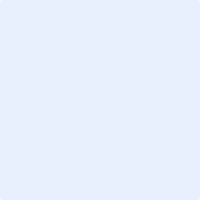 